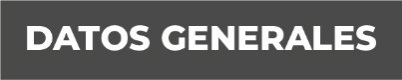 Nombre: Luis Antonio Pedro LópezGrado de Escolaridad: LicenciaturaCédula Profesional (Licenciatura) 6893698Teléfono de Oficina: 228-8-41-02-70. Ext. 3205Correo Electrónico: Formación Académica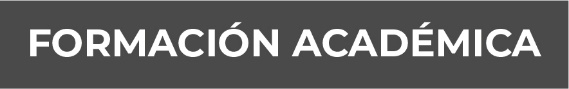 1999-2003Licenciatura en DerechoUniversidad VeracruzanaXalapa Veracruz.Trayectoria Profesional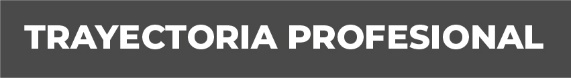 Febrero 2012 a junio 2014 Oficial Secretario en Agencia 2ª del M. P. en Pánuco Veracruz.Junio 2014 a noviembre 2014 Oficial Secretario en Agencia 1ª del M. P. en Panuco Veracruz.Noviembre 2014 a Octubre 2015 Fiscal Tercero  en la unidad Integral de Tantoyuca Veracruz.Octubre 2015 a Mayo de 2016 Fiscal 5° en la Unidad Integral de Pánuco Veracruz.Mayo 2016 a julio 2022 Fiscal 21 en la Unidad Integral de Xalapa Veracruz.Julio 2022 a la fecha Fiscal encargado de la Sub Unidad Integral de Tlapacoyan Veracruz.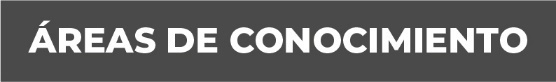 Derecho Penal, Constitucional, Amparo.